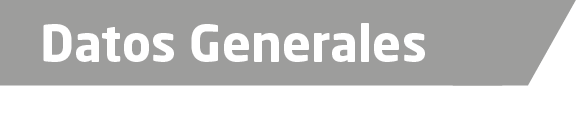 Nombre  Gonzalo Paulo López PérezGrado de Escolaridad Licenciatura en DerechoCédula Profesional (Licenciatura) 1649870.Teléfono de oficina 8 17 28 61.Correo Electrónico gonzalopaulo@gmail.comDatos GeneralesFormación Académica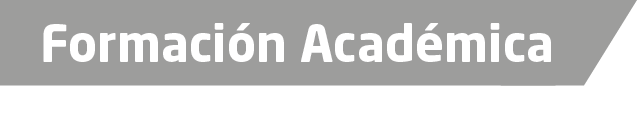 1985-1990    Universidad Veracruzana Xalapa-Enríquez, Veracruz.Julio de 1991 - abril de 1993.Especialidad en Derecho PenalCursada en el Instituto Nacional de Ciencias Penales de la Procuraduría General de la República (Generación XVI).Trayectoria Profesional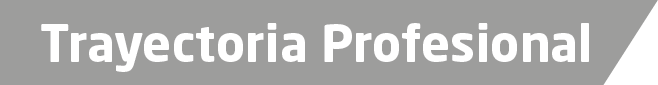 -Agosto del 2017 a agosto 14 del 2018Institución:	Fiscalía General del Estado de Veracruz. Fiscalía especializada para la atención de denuncias por personas desaparecidas.Xalapa-Eqz, Veracruz.Puesto:	 Fiscal, Especializado para la atención de denuncias de personas desaparecidas zona centro Xalapa. Xalapa, Veracruz. (Sistema Inquisitivo).-Abril del 2015 a agosto del 2017.Institución:	Fiscalía General del Estado de Veracruz Fiscalía Regional de la zona centro Xalapa.Xalapa-Eqz, Veracruz.Puesto:	 Fiscal, encargado de las Agencias 1ª, 2ª, 3ª y del Robo a comercio, del Ministerio Publico Investigador en Xalapa, Veracruz. (Sistema Inquisitivo).Octubre del 2014 - abril del 2015.Institución:	Fiscalía General del Estado de Veracruz. Xalapa-Eqz, Veracruz.Puesto:	Comandante y Asesor en la Coordinación de Agentes del Ministerio Publico Auxiliares del Fiscal General del Estado.de Conocimiento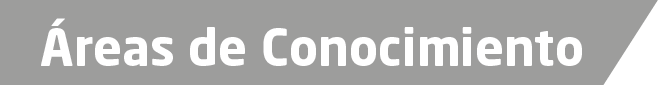 Derecho Penal